Об утверждении тарифов на твердое топливо, топливо печное бытовое,  реализуемое населению на территории Алданского районаВ соответствии с Федеральным законом от 06.10.2003 № 131-ФЗ «Об общих принципах организации местного самоуправления в Российской Федерации», Законом Республики Саха (Якутия) от 15.06.2005 246-З № 499-III «О наделении органов местного самоуправления в Республики Саха (Якутия) отдельными государственными полномочиями по государственному  регулированию цен (тарифов)», на основании решения Алданского районного Совета депутатов от 22.05.2013 № 38-5 «О принятии Положения «О порядке установления цен (тарифов), надбавок на территории Алданского района», постановляю:1.  Утвердить тарифы на твердое топливо, топливо печное бытовое, реализуемое населению Алданского района на 2014-2015 годы, согласно приложению № 1 к настоящему постановлению.2. Настоящее постановление вступает в силу с 01 июля 2014 года и действует по 30 июня 2015 года.3. Разместить настоящее постановление на официальном сайте муниципального образования «Алданский район», обнародовать в установленном порядке, а также опубликовать в информационно-аналитической газете «Муниципальный вестник Алданского района».4. Контроль по исполнению настоящего постановления возложить на заместителя главы администрации муниципального образования «Алданский район» по экономике и финансам Р.Г.Халиуллина.    Глава района                                                                                      С.Н.ПоздняковОкель Анастасия Сергеевна35913Приложение № 1 к постановлению главы администрации МО «Алданский район» от «__»______2014г. №_______Тарифы на твердое топливо, топливо печное бытовое, реализуемое населению на территории Алданского района на 2014-2015 годыПримечание: расчет тарифа (цены) на топливо составлен в соответствии с прейскурантом цен на заготовку и вывозку дров швырка, реализуемых населению», утвержденным приказом ГКЦ-РЭК РС (Я) от 28.12.2009 № 135, с использование индекса роста тарифов на поставку твердого топлива на соответствующий год. Таким образом, индекс роста цен на поставку твердого топлива на 2014-2015 годы, применен в соответствии с письмом ГКЦ-РЭК РС (Я) от 19.05.2014 № 04-02п-1689.РЕСПУБЛИКА  САХА (ЯКУТИЯ) АДМИНИСТРАЦИЯ МУНИЦИПАЛЬНОГО  ОБРАЗОВАНИЯ«АЛДАНСКИЙ  РАЙОН»ПОСТАНОВЛЕНИЕ  № 901 п от «23» мая  2014 г.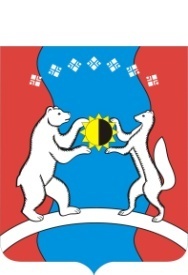 САХА ӨРӨСПҮҮБҮЛҮКЭТЭ«АЛДАН  ОРОЙУОНА»МУНИЦИПАЛЬНАЙТЭРИЛЛИИДЬАһАЛТАТАУУРААХ№ п/пНаименование хозяйствующего субъектаВид топливаТариф (цена),  руб./скл.м3  (НДС  не предусмотрен)Тариф (цена),  руб./скл.м3  (НДС  не предусмотрен)№ п/пНаименование хозяйствующего субъектаВид топливадействует до 30.06.2014гдействует с 01.07.2014 по 30.06.2015 гг.123451Общество с ограниченной ответственностью «Алданский лесоперерабатывающий комбинат»Дрова - швырок979,01080,02Индивидуальный предприниматель Мазеин Станислав СтаниславовичДрова - швырок800,0840,0